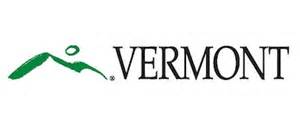 Telecommunications & Connectivity Advisory BoardMeeting MinutesDecember 11th, 2017 Meeting10:30 am – DPS 112 State Street, GIGA Conference Room, Montpelier, VT Attendees:David Snedeker – Chair of the Board, Northeastern Vermont Development AssociationSecretary Schirling- Vermont Agency of Commerce and Community DevelopmentTim Lueders-Dumont - State Treasurer designeeRobert T. White- AOTTheresa MembrinoHeidi SpearClay Purvis- Director of Telecommunications & Connectivity, Dept. of Public Service Sunni Eriksen, Corey Chase, Steph Magnan- Telecommunications & Connectivity Staff, DPS***Minutes Subject to Approval***Item Item DescriptionAction By1.0Call to Order at 10:33 amChair Snedeker2.0Changes to Agenda: Add Broadband Action Plan- CPMake Plan to make a plan for 2018- TMChair, accepted by Committee3.0Review and Request to Approve of May 2017 Meeting MinutesChair Snedeker3.1Discussion: TLD- Would like to review the RFP before next issuanceCP-May meeting minutes were approved the August 2017 meeting minutes. August Minutes will need approval. August will be kept in draft form for now.Committee3.2 Motion to keep minutes in draft form- TLDSeconded by KS3.3Vote:In Favor: 4Oppose: 0Abstain: 0Minutes will be kept in draft form.Chair Snedeker4.0 Establishing a Calendar for CABTM- Desire to have regularly scheduled CAB meetings and to design a template to outline duties and CAB responsibilities. TM wants to know what decisions need to be made, and when they need to be made. Suggested an outline of the year ahead.CP- Discussion of the Solix report, and the audit results.TLD requested an overview of USF funding and Connectivity funding in the fiscal year. CP provided review of both.Discussion of visual representation of the funding- CABDiscussion on fund distribution timeframe and process- CABChair and TM5.0 Broadband Action Plan  Review:Discussion of proposal of new Town Based Approach Discussion of RFP CriteriaSuggestion to set up a framework to promote new approach- KSPerhaps with assistance from ACCD, RCP’s and other stakeholder groups- MSLeague of Cities and Towns and Rural Development Folks might be helpful- TLDDiscussion of creating a Gant Chart – to focus on the process and determine the time needed for each step esp. outreach-TMCorey Chase will create a chart using TM’s hand-drawn version.This will increase transparency, prioritize allocation of resources and help understand the process and timeline- KSDPS should propose schedule to CAB- TLDDPS will frame expectations of CAB- MSDiscussion of making sure there is equitable process for all towns- TLDACCD can help with communication, outreach and promoting planning for towns- MSClay Purvis6.0Motion: DPS will document the process for CAB and provide visual representation in order to create clear expectations, and to allow appropriate scheduling and timeframes for successful implementation of each stepTheresa Membrino6.1Motion seconded by Secretary Mike SchirlingSecretary Mike Schirling6.2 Call for Vote Chair Snedeker6.3Vote: In Favor: 4Oppose: 0Abstain: 0Chair Snedeker7.0Discussion of meeting again after Action Plan is edited by DPSChair Snedeker7.1Group agrees to meet during first week of January—Jan 5thA Skype call will be set up, as well as a physical meeting locationCAB8.0Telecom PlanCAB has read and reviewed the 2014 TYTPCP explained the process and the steps DPS has taken as they work on the 2017 draft planDPS would like any feedback, suggestions, edits, highlights, dislikes, etc. from CABCAB feedback would be appreciated in written formatCAB Comments will be needed by mid-JanuaryClay Purvis8.1RW from VTrans suggested that content regarding Public-Private-Partnerships should be included, as well as FOT info. Robert T. White9.0FirstNet DiscussionReview of recent decision to opt-in to FN by Gov. ScottCP gave review of FN and recent actionsNo real action for CAB to take-DSRW provided clarification about RFP issuedChair Snedeker10.0TDS Roxbury Constituent issueConstituent in Roxbury feels TDS charges too much for poor serviceCAB discussed how to engage Roxbury in new town based approach. Maybe Connectivity Funding could help bring alternative to this consumerACCD and Treasurer’s Office are willing to sit down with DPS and TDS to discuss- MS + TLDDiscussion of other small, rural towns that have had success tackling similar issues- CavendishCP will reach out to TDS to set up meeting with all agencies. Chair Snedeker11.0Call for Public CommentNo members of public are presentChair Snedeker12.0 Meeting adjourned at 12:01 pmChair Snedeker